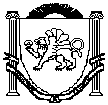 РЕСПУБЛИКА КРЫМНИЖНЕГОРСКИЙ РАЙОННОВОГРИГОРЬЕВСКИЙ СЕЛЬСКИЙ СОВЕТ20-я внеочередная сессии 2-го созываРЕШЕНИЕ №7от 13.10. 2021 г.с. НовогригорьевкаО даче согласия на прием  из государственной собственности Республики Крым в муниципальную собственностьНовогригорьевского сельского поселения Нижнегорского района Республики Крым недвижимого имущества(разведочно-эксплуатационную скважину для хозяйственно-питьевого Водоснабжения населения, пробуренной на территории села Новогригорьевка Нижнегорского района Республики Крым).Руководствуясь Федеральным законом от 6 октября . № 131-ФЗ «Об общих принципах организации местного самоуправления в Российской Федерации», Законом Республики Крым от 21.08.2014 № 54-ЗРК «Об основах местного самоуправления в Республики Крым», Уставом муниципального образования Новогригорьевское  сельское поселение Нижнегорского района Республики Крым, рассмотрев письмо Министерства  экологии и природных ресурсов  Республики Крым, Государственное унитарное предприятие Республики Крым «Крымгеология» от 28.07.2021 № 950/05/01.01 в рамках реализации  мероприятий  Республикаснской адресной  инвестиционной программы                           Новогригорьевский сельский совет  РЕШИЛ:1. Дать согласие на принятие из государственной собственности Республики Крым в муниципальную собственность Новогригорьевского сельского поселения Нижнегорского района Республики Крым недвижимого имущества(разведочно-эксплуатационную скважину для хозяйственно-питьевого Водоснабжения населения, пробуренной на территории села Новогригорьевка Нижнегорского района Республики Крым).2. Настоящее решение подлежит обнародованию  на официальной  странице  муниципального образования Новогригорьевское сельское поселение Нижнегорского района  на портале Правительства Республики Крым  rk.gov.ru  в разделе «Нижнегорский район. Муниципальные образования района, Новогригорьевское сельское поселение», на информационных стендах муниципального образования Новогригорьевское сельское поселение  Нижнегорского района Республики Крым.3. Настоящее решение вступает в силу после его официального  обнародования.4. Контроль за исполнением решения возложить на председателя Новогригорьевского сельского совета - главу администрации Новогригорьевского сельского поселения.ПредседательНовогригорьевского сельского совета-глава администрации Новогригорьевскогосельского поселения                                                                                     А.М.Данилин 